Vektorová algebra a analytická geometria		Súradnice bodov		Vzdialenosť dvoch bodov		Stred úsečky		Vektor – veľkosť vektora, opačný vektor, súčet a rozdiel dvoch vektorov		Skalárny súčin, kolmosť vektorov		Uhol dvoch vektorov		Parametrická rovnica priamky		Všeobecná rovnica priamky		Smerový a normálový vektor		Vzájomná poloha dvoch priamok		Uhol dvoch priamok		Vzdialenosť bodu od priamkyVzdialenosť bodu od priamky v rovineKružnica a jej rovnice, vzájomná poloha priamky a kružniceParabola  a jej rovnice, vzájomná poloha priamky a parabolyElipsa a jej rovnice, vzájomná poloha priamky a elipsyHyperbola a jej rovnice, vzájomná poloha priamky a hyperbolyKomplexné čísla:Zavedenie k. č. Súčet, rozdiel, súčin, podiel k.č.Znázornenie v Gaussovej rovineAbsolútna hodnota, komplexne združené a opačné k.č.Goniometrický tvar k.č.Riešenie kvadratických rovníc v CKombinatorika:Kombinatorické pravidlo súčinuVariácie, permutácie, kombinácie Faktoriál jeho použitiePascalov trojuholník. Binomická vetaPostupnosti:Pojem postupnosti, vlastnosti a určenie členov postupnostiAritmetická postupnosťGeometrická postupnosťŠtatistika:Štat. súbor, jednotka, znakAritmetický a vážený priemerMedián, modus, rozptyl, smerodajná odchýlkaPravdepodobnosť:Náhodné pokusyPodmienená pravdepodobnosťVektorová algebra a analytická geometria		Súradnice bodov		Vzdialenosť dvoch bodov		Stred úsečky		Vektor – veľkosť vektora, opačný vektor, súčet a rozdiel dvoch vektorov		Skalárny súčin, kolmosť vektorov		Uhol dvoch vektorov		Parametrická rovnica priamky		Všeobecná rovnica priamky		Smerový a normálový vektor		Vzájomná poloha dvoch priamok		Uhol dvoch priamok		Vzdialenosť bodu od priamkyZdroje:Petránek O., Calda E., Hebák P.: Matematika pre študijné odbory SOŠ a SOU 4. časť SPNKolouchová J., Rěpová J., Šobr V.: Matematika pre študijné odbory SOŠ a SOU 5. časť SPNKolektív.: Zbierka úloh z matematiky pre SOŠ a študijné odbory SOU 1.časť, SPNKolektív.: Zbierka úloh z matematiky pre SOŠ a študijné odbory SOU 2.časť, SPNTrieda: II.NC (externé štúdium)Odbor: 3659 L stavebníctvoPredmet: MatematikaSkúšajúci: PaedDr. Ľubica HoskovcováKontakt: hoskovcova@sosstavebna.skWeb: https://sosstavebna.sk/externe-studium/ 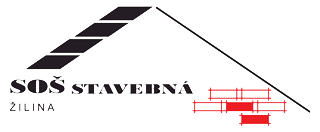 